 				NOTICE/AGENDA 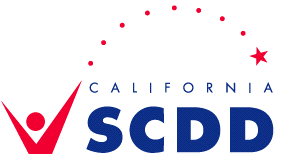 POSTED AT: www.scdd.ca.gov/sacramentoThis is a Zoom meeting only. There is no physical location being made available to the public. Per EXECUTIVE ORDER N-29-20, teleconferencing/Zoom restrictions are waived during the COVID-19 crisis. Committee members are not required to list their remote locations and members of the public may participate electronically by accessing Zoom or calling the number you will receive after registering for the meeting. Please pre-register at this link for the Zoom meeting: https://bit.ly/39Lg5mE DATE:	TIME:	10:00 AM – 1:00 PMAccessibility:Pursuant to Government Code Sections 11123.1 and 11125(f) and Executive Order N-29-20 (this Executive Order can be found by clicking the link on page one of the agenda or typing https://www.gov.ca.gov/wp-content/uploads/2020/03/3.17.20-N-29-20-EO.pdf into your web browser), individuals with disabilities who require accessible alternative formats of the agenda and related meeting materials and/or auxiliary aids/services to participate in this meeting should contact Sonya Bingaman at (916) 715-7057 or Sonya.bingaman@scdd.ca.gov. Please provide at least 5 business days prior to the meeting to allow adequate time to respond to all requests. 		MINUTES  (DRAFT)DATE: 	TIME:	10:00 AM – 1:00PMJoin the Stat                State Council on Developmental Disabilities’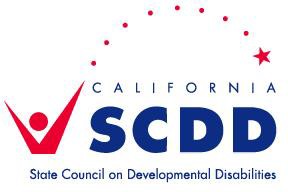 Sacramento Regional Office for:Tuesday@10 Zoom ChatsWe hope you’ll join us for these informative chats. Listen, learn, and ask questions!Please click on the Zoom link below, now, to Register for each event. If you have a question, need an accommodations, or would like to suggest a future guest, please contact Sonya Bingaman at sonya.bingaman@scdd.ca.gov or 916-715-7057.August 4, 2020 ~ 10-11am Special Guest: Danielle Cannarozzi, Community Outreach Specialist, LIBERTY Dental, will discuss proper oral hygiene, including brushing and flossing, as well as healthy drinks/snacks for the best oral health. Adults with developmental disabilities are particularly invited to participate. Register at: https://bit.ly/3f3D51h August 11, 2020 ~ 10-11am Special Guest: Katherine Weston, Home and Community Based Specialist, Alta California Regional Center, will help us learn more about the CMS (Centers for Medicaid Services) Final Rule requirements for Home and Community Based Services (HCBS) and how they will shape day program services and supports funded by the Regional Centers in the near future. We'll also touch on Person Centered Planning and how this will help to guide the IPP (Individual Program Plan) process and services. Register at: https://bit.ly/33aUPFL. August 18, 2020 ~ 10am-12pm SCDD Sacramento Regional Advisory Committee. We'll hear updates from our Advisory Committee members representing our 10-counties, the Alta California Regional Center, the Statewide Self-Advocacy Network activities, and from SCDD staff about our activities during the past 2 months. From 12pm-1pm we will host a training with Chris Flannery, with Aurrera Health Group about the Health Homes Program (HHP), a new initiative which adds extra service benefits to qualifying Medi-Cal beneficiaries. HHP offers these extra services at no cost to Medi-Cal members with certain chronic health and/or mental health issues who have high health care needs or do not have a place to live. If you qualify, the HHP will give you health care services and other help to meet your needs. You can join the RAC meeting or the Training, or both - at the same Registration link: https://bit.ly/39Lg5mE.August 25, 2020 ~ 10-11am Special Guest: Kelsey Handcock, OCRA, DRC on Individual Program Plan (IPP) Strategies, Procedures, and Complaint & Appeal Process. Register at: https://bit.ly/2X1PcFS  Recordings of Chats can be found at www.YouTube.com, search for “California DD Council” channelOn July 14th, 2020, the State Council on Developmental Disabilities (SCDD) held its Council meeting remotely, using the Zoom platform. The Council continues to prioritize safety and social distancing guidelines issued by the Governor of California. Council Chair Maria Marquez reported that even though we are still seeing COVID-19 case numbers rising, the Council will keep moving forward with its mission. Council staff have been actively working to get PPE (Personal Protective Equipment) sent out to as many people as possible. As of the July 14th meeting, more than 27.5 million pieces of PPE had been ordered or distributed. Chair Marquez also spoke about the Statewide Self-Determination Advisory Committee (SSDAC). The group met via Zoom on June 9th and worked to identify barriers to the Self-Determination Program and things that need to change before the program can expand next year.Councilmembers also heard a presentation from SCDD Executive Director Aaron Carruthers. He informed members that Council staff have been continuing to work on community in-reach, providing information, and advocating for people with disabilities. The Council’s top priorities right now are safety, employment, housing, and education. Mr. Carruthers also noted that throughout the months of April and May, 560,407 Californians received information, technical assistance, or training. For more details, check out his full Executive Director report presentation.Councilmembers had an open discussion as a group about how COVID-19 has affected their lives. Members talked about a variety of topics including the effects of isolation, plans for school and education in the fall, and housing concerns for people with I/DD. It has been a very difficult time for many people, but the Council continues to hold a positive outlook about the future.Councilmembers listened to a presentation about the Cycle 43 grants given by State Plan Committee Chair Kilolo Brodie and Executive Director Carruthers. They talked about the grant review process and gave summaries of each application that was selected for grant funding this year. Five regional grants were awarded, leaving excess funds available for other uses. For detailed information, visit the following pages to keep reading: 
- Cycle 43 Regional Grant Proposal Summaries
- Cycle 43 Excess Fund proposal for Virtual Training and proposal for Web Platform  The Council:Approved the May 2020 Council meeting minutes Approved the Cycle 43 Regional Grant recommendationsApproved Cycle 43 Excess Fund proposals 
The next Council meeting is scheduled for 
September 15, 2020.  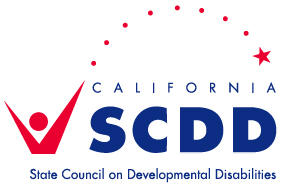 Please visit www.scdd.ca.gov for Plain Language Documents related to COVID-19 that SCDD has developed. You will see other documents, along with translations into Spanish, Chinese, Vietnamese, and other languages. Please feel free to share.If you are not currently on SCDD Sacramento Regional Office’s email list and would like to be added, please contact sonya.bingaman@scdd.ca.gov  or 916-715-7057. COMMITTEE CHAIR:Karen MulvanyCALL TO ORDERESTABLISH QUORUMWELCOME AND INTRODUCTIONS RAC Member IntroductionsMembers of the Public IntroductionsOptional: What do you miss most from pre-Covid days?APPROVAL OF AGENDA 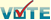 APPROVAL OF June 16, 2020 MINUTES Brief Reports from RAC Members on issues in their counties (3 minutes each)PUBLIC COMMENTS This item is for members of the public only to provide comments and/or present information to the Committee on matters not on the agenda.  Each person will be afforded up to three minutes to speak.Alta California Regional Center Update SSAN – Statewide Self-Advocacy Network Update (Lisa Cooley)Sacramento Regional Office Updates (Sonya Bingaman & Kathy Brian)FUTURE MEETING DATES October 20, December 15. Please add to your calendar. Meeting AdjournmentHealth Homes Training with Chris Flannery, with Aurrera Health Group about the Health Homes Program (HHP), a new initiative which adds extra service benefits to qualifying Medi-Cal beneficiaries. HHP offers these extra services at no cost to Medi-Cal members with certain chronic health and/or mental health issues who have high health care needs or do not have a place to live. If you qualify, the HHP will give you health care services and other help to meet your needs. You can join the entire RAC meeting or just this training at the same link: https://bit.ly/39Lg5mE. Please register in advance of the meeting to receive your direct link to the training..Members PresentMembers AbsentOthers AttendingBenita Ayala (FA)Brandy Boyd (FA) Natalie Gray (SA)  Michael Helton (SA) Christine Hickey (FA)Elaine Linn (FA)Donnell Kenworthy (FA)Kidada Medina (FA) Karen Mulvany (FA) Jane Taylor (FA)Jesana Tran (FA) Tyson Whitman (SA) Glenda Servantes (FA)  (excused)Midhun Tripuraneni (SA) (excused)Nancy Esparza (SA) (excused)Lisa Cooley (SA) SSAN (phone)Joyce McNair (FA) Council Member Nicole Mion, Help Me Grow Jennifer Bloom, ACRC Mechelle Johnson, ACRCTracy Brown, ACRCChristine OyakawaLaurie ThanpaengMerrill Hoekstra, Placer HHSJim Williams, Older Adult Advisory Committee, PlacerPatti Uplinger, Housing NowSara Marques, Placer Sierra Home & Healthcare Mgmt.Chris Flannery, Aurrera Health GroupMai Xiong, Home & Healthcare SacJeff Tardaquila, (SA) AdvocateStacy VangkhangJoe Hernandez, Premier HealthcareSusan WatkinsWilliam Reed, (FA) IHSS Consumer Alliance Marlene MangabatBrenna Garcia, (FA) YoloDebra Payne, Sac Co. Public HealthKaren Bouey, (FA)Kathy Brian, SCDD Staff Sonya Bingaman, SCDD StaffCOMMITTEE CHAIR:Karen MulvanyCALL TO ORDER                                                                                         10amESTABLISH QUORUM                                               WELCOME AND INTRODUCTIONS RAC Member IntroductionsMembers of the Public IntroductionsApproval of Agenda  First                   Kidada Medina (FA)Second              Jesana Tran (FA)In favor             YesOpposed           NoneAbstain             NoneAPPROVAL OF April 21, 2020 MINUTES First                 Donnell Kenworthy (FA)Second            Christine Hickey (FA)In favor           YesOpposed         NoneAbstain           NoneBrief Reports from RAC Members on issues in their counties Karen Mulvany –El Dorado County Asked RAC members to indicate interest in participating in a SAC RAC discussion on racial and ethnic disparities, inside and outside the regional center system5/20/2020 DS Task Force conference call on Governors May revise budgetSignificant cuts proposed to the DDS budgetSome rate decreases will not happen if the federal government provides additional funding to statesHowever, the state senate and assembly have not agreed to Governor's proposed cutsLots of negotiation to come before the end of the fiscal year6/15/2020 DDS Zoom meeting on Community Placement Plan/Community Resource Development Plan (CPP/CRDP)Vendor input:Many vendors concerned about loss of emergency funding as we transition to re-entry but ongoing social distancing requirements will constrain services and revenueConcerns around new business models using remote delivery of servicesSTART Program – a person centered approach to crisis management -- will not be dropped; in fact will be expandedDDS has piloted this in 2 RCs and will expand the START program, which has delivered better outcomes for the individual at lower cost to the state; goal is statewide deploymentACRC will be rolling out its pilot START program in next few monthsDDS is looking for stories, input on what is working, what is notEmphasis on flexibility and timeliness of adapting service modelsDDS is requesting input from self-advocates and families on current experiencesWhat provider changes due to COVID are working? What is not working? What ideas do you have?Send that input to Sonya to pass on to DS Task ForceDDS was also seeking family and self-advocate input on priority areas for spending for Community Placement Plan/Community Resource Development PlanSome suggestions were:Spending on broadband and equipment to enable video/Zoom participationExpansion of Self Determination program to additional waitlist participantsJohn Decker (ACRC) will be sending out a survey requesting input on priority areas for CRDP spending in next few weeksJane Taylor (Nevada county)Her family is staying home and staying safe. Feeling very isolated. Still not receiving programming supports for her son from the Regional Center. She mentioned that her son will not tolerate wearing a mask.Jane has been volunteering to distribute food resources in Nevada county. She has enjoyed this outreach and helping others.Natalie Gray (Sacramento county)She is involved with the Sacramento DD Council and she is a client of DDSO Short Center South, which is closed now. She wishes she could go out more but wants to continue to remain safe.Michael Helton (Sacramento county)He is hoping that his program, DDSO Short Center South will re-open soon.Elaine Linn (Sacramento county)She has a 17 year old son with IDD. The family is isolating due to health risks. She is concerned about anxiety and social emotional wellness, and segregation during SIP orders.Jesana Tran (Colusa, Sierra, and Alpine counties)She is overwhelmed with everything going on. Her older son has no services right now.Kidada Medina (Sacramento county)She is feeling overwhelmed. She likes to be able to solve problems and is frustrated because she cannot solve this problem! She is trying to make the best of it. She announced that the Crisis Nursery is still open for those who need relief. And the Kid’s Park is opening soon.Chris Hickey (Sutter county)Family has isolated for a while do keep her son, Sam, safe. She is excited to see her grandchild again in the near future.Benita Ayala (Sacramento county)UCD Mind Institute will have their Summer Institute online August 7th. Sacramento Unified School District’s CAC is helping to plan for children with special needs to go back to school in the Fall. Many are not able to wear masks. Regarding racial issues in our country, she is angry, perturbed, upset. Every life should be valued.Tyson Whitman (Placer county)No changes, all good in Placer County. He’s staying home and staying safe.Donnell Kenworthy (Yolo county)She is feeling optimistic. Regarding racial unrest, she is glad it is causing us to have conversations that are long overdue. She is hoping our society can make some real lasting change. Her son, DJ is sheltering at home to stay safe.Lisa Cooley (SSAN Representative)Reported that the Statewide Self-Advocacy Network (SSAN) meeting will be June 24 from 10-1pm on Zoom. They will have an updated from Aaron Carruthers, ED of SCDD and Dante Allen, ED of CalABLE.Joyce McNair (Council Representative for Sacramento Regional office)The legislature is working to pass a budget, it is not final yet. There is an anticipated $54 million budget shortfall.Public CommentsAlta California Regional Center Update Jennifer Bloom, Mechelle Johnson, and Tracy Brown, Associate Directors of Client ServicesAnnounced the next SDAC meeting on July 8th from 10am-12pm.Updated that Self-Determination Program has 2 people in the program and 1 about to “flip the switch”. 15 are working on their Person Centered Plan. 4 are working on their IPPs. 4 are selecting their Financial Management Services. 4 FMS vendors are available in this region. Billing code 024 can be used for Person Centered Planning through Progressive Employment Concepts. ACRC used Everbridge to inform SDP participants about Self-Determination Orientations on Webex. They took place in English, Chinese, and Spanish. The SDP Orientation is about 2 hours long. Of the 88 individuals selected in the Second Pull, 32 of already declined to participate for a variety of reason. ACRC is working to train more Service Coordinators about SDP.ACRC website (www.altaregional.org) has information on COVID-19. Sacramento Regional Office Updates (Sonya Bingaman & Kathy Brian)Kathy Brian, CPS II, Community Program Specialist reported on meetings and collaboratives attended, for example, the Aging and Disability Resources Collaboratives in Yuba/Sutter/Colusa, Placer, Nevada and Yolo Counties along with Workforce Boards and Help Me Grow/Early Start Collaboratives. Kathy has participated as a planning team member with the UC Davis MIND Institute for the upcoming Summer Institute in August.  Kathy has also been involved with PPE distribution efforts in the 10-county area.Sonya Bingaman, SSM II, Regional ManagerThanked everyone for patience and jumping in to help entire community, get and share information. Assist those in need. Checking in with individuals, families, providers, and agencies.Teamwork within SCDD (statewide Managers). SCDD collaborating statewide to assess and respond to needs: school lunches, IHSS background checks, Special Education distance learning support needs, sharing online resources, Q&A, Plain Language documents about COVID, Spanish, other languages.In the community across agencies. Making things happen, waiving requirements, changing policies, increasing flexibility. SCDD bringing issues up to State and Federal level as needed.Continuing with collaboratives (dental meetings, ADRCs, etc.), community groups, trainings, RAC meetings, Council meetings. Collaborating on Zoom trainings which are now available statewide hosted by the 12 regional offices.Participating in discussions and trainings with self-advocates using conference calls and Zoom. People First Chapters. Provided Self-Determination Program Training to 50 staff at DDSO Short Center South.Continuing with Tuesday Chats: Brittnee Gillespie, OCRA; Vance Taylor, Cal OES; Carole Watilo, Progressive Employment Concepts and Jackie Armstrong; Andrew Pentecost, California Health and Wellness and Managed Health Care; April Wick, Resources for Independent Living; Diana Maffei, Warmline Family Resource Center. Planning for Series 2 of the Zoom Chats.PPE (Masks, Face Shields, Hand Sanitizer) over 14 million pieces distributed by SCDD offices statewide. Sacramento Regional Office has collaborated with ACRC and other organizations to distribute about 1.5 million pieces. About 16 individual/family pick up events in 8 counties (at most Regional Center Offices) as well as with other collaborators. Upcoming group/organization pick up at Pride Industries this Friday. Individual pick up June 23rd at AIM & Associates in Auburn. Possible time in Elk Grove. Other distribution happening in Yuba/Sutter/Colusa; Woodland; Placer; Nevada. Any input, feedback, suggestions, let us know.FUTURE MEETING DATES August 18 -Training TBDOctober 20 – Training TBDMeeting Adjournment 12:00 pmBrittnee Gillespie, OCRA Training on In-Home Supported Services 12:15-1:00pm SIGNIFICANT ITEMSSUMMARY OF COUNCIL ACTIONSFUTURE MEETING DATE